LEGISLACIÓN EDUCATIVA ORIENTACIÓN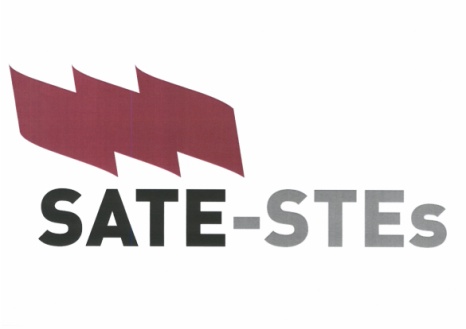 LEYESLOE: Ley Orgánica 2/2006 del 3 de Mayo, de Educación.https://www.boe.es/boe/dias/2006/05/04/pdfs/A17158-17207.pdfLOMCE: Ley Orgánica 8/2013, de 9 de diciembre, para la mejora de la calidad educativa.https://www.boe.es/boe/dias/2013/12/10/pdfs/BOE-A-2013-12886.pdfREALES DECRETOSReal Decreto 1635/2009, de 30 de octubre, por el que se regulan la admisión de los alumnos en centros públicos y privados concertados, los requisitos que han de cumplir los centros que impartan el primer ciclo de la educación infantil y la atención al alumnado con necesidad específica de apoyo educativo en el ámbito de gestión del Ministerio de Educación.https://www.boe.es/boe/dias/2009/11/03/pdfs/BOE-A-2009-17431.pdfÓRDENES MINISTERIALESOrden EDU/849/2010, de 18 de marzo, por la que se regula la ordenación de la educación del alumnado con necesidad de apoyo educativo y se regulan los servicios de orientación en el ámbito de gestión del Ministerio de Educación, en las ciudades de Ceuta y Melilla.https://www.boe.es/boe/dias/2010/04/06/pdfs/BOE-A-2010-5493.pdfOrden ECD/563/2016, de 18 de abril, por la que se modifica la Orden EDU/849/2010, de 18 de marzo, por la que se regula la ordenación de la educación del alumnado con necesidad de apoyo educativo y se regulan los servicios de orientación educativa en el ámbito de gestión del Ministerio de Educación, en las ciudades de Ceuta y Melilla.      https://www.boe.es/boe/dias/2016/04/20/pdfs/BOE-A-2016-3772.pdfResolución de 30 de junio de 2016, de la Secretaría de Estado de Educación, Formación Profesional y Universidades, por la que se crean, regulan y ordenan las Aulas Abiertas Especializadas para el alumnado con trastorno del espectro autista en centros sostenidos con fondos públicos de las ciudades de Ceuta y Melilla.       https://www.boe.es/boe/dias/2016/07/25/pdfs/BOE-A-2016-7180.pdf